ГРАЙВОРОНСКАЯ ТЕРРИТОРИАЛЬНАЯИЗБИРАТЕЛЬНАЯ КОМИССИЯПОСТАНОВЛЕНИЕОб определении лиц, уполномоченных на обращение в Федеральную службу по надзору в сфере связи, информационных технологий и массовых коммуникацийВ соответствии с пунктом 10 статьи 26 Федерального закона «Об основных гарантиях избирательных прав и права на участие в референдуме граждан Российской Федерации», Грайворонская территориальная избирательная комиссия постановляет: 
	1. Уполномочить председателя Грайворонской территориальной избирательной комиссии С.В. Краснокутского при проведении выборов в органы публичной власти федеральной территории обращаться в Роскомнадзор в сфере связи, информационных технологий и массовых коммуникаций в порядке, установленном ЦИК России, с представлением о принятии мер по ограничению доступа к информационным ресурсам в информационно-телекоммуникационных сетях, в том числе в сети "Интернет", распространяющим агитационные материалы, изготовленные и (или) распространяемые с нарушением требований законодательства Российской Федерации о выборах и референдумах, информации, распространяемой с нарушением законодательства Российской Федерации о выборах и референдумах. 2. Разместить настоящее постановление на странице Грайворонской территориальной избирательной комиссии на официальном сайте Избирательной комиссии Белгородской области в информационно-телекоммуникационной сети «Интернет».3. Контроль за выполнением настоящего постановления возложить на председателя Грайворонской территориальной избирательной комиссии 
С.В. Краснокутского.27 октября 2022 года№ 7/27-1Председатель Грайворонской территориальной избирательной комиссииС.В. Краснокутский             Секретарь Грайворонской территориальной избирательной комиссииЛ.А. Угольникова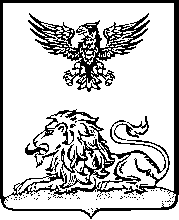 